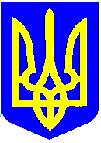 НОВОУШИЦЬКА СЕЛИЩНА РАДАВИКОНАВЧИЙ КОМІТЕТРІШЕННЯ
Про  схвалення місцевої автоматизованої системи централізованого оповіщення населення Новоушицької селищної радиНа виконання вимог Кодексу цивільного захисту України, постанови Кабінету Міністрів України від 27 вересня 2017 р. № 733 «Про затвердження Положення про організацію оповіщення про загрозу виникнення або виникнення надзвичайних ситуацій та організації зв’язку у сфері цивільного захисту» керуючись ст.ст. 26, 40 Закону України «Про місцеве самоврядування в Україні», селищна рада ВИРІШИВ:1. Схвалити місцеву автоматизовану систему централізованого оповіщення населення (далі - МАСЦО) Новоушицької селищної ради.2.У зв’язку із створенням МАСЦО затвердити розділ 3 «Заходи з удосконалення системи оповіщення цивільного захисту» Програми попередження виникнення надзвичайних ситуацій та забезпечення пожежної безпеки населених пунктів та об’єктів усіх форм власності, розвитку інфраструктури підрозділів пожежної охорони у Новоушицькій територіальній громаді на 2022-2025 рр.  у новій редакції (додається).3. Контроль за виконанням даного рішення покласти на постійні комісії селищної ради.Селищний голова						Анатолій ОЛІЙНИКДодаток 1до рішення виконкому селищної радивід ___ листопада 2023 р.№ ______/2023РОЗДІЛ 3. «Заходи з удосконалення системи оповіщення цивільного захисту»Програми попередження виникнення надзвичайних ситуацій та забезпечення пожежної безпеки населених пунктів та об’єктів усіх форм власності, розвитку інфраструктури підрозділів пожежної охорони у Новоушицькій територіальній громаді на 2022-2025 рр.  у новій редакції (додається).Керуючий справами (секретар)виконавчого комітету селищної ради                     	Валерій ЗВАРИЧУКНова Ушиця№№з/пНазва заходуВиконавецьБюджет (тис.грн.)Бюджет (тис.грн.)Бюджет (тис.грн.)Бюджет (тис.грн.)№з/пНазва заходуВиконавецьВсього202420253.3.Придбання переносних акустичних систем типу CLARITY для використання в старостатах громадиКерівний склад цивільного захисту громади, комісія з питань ТЕБ та НС84,042,042,03.4.Організація оповіщення населення району через операторів стільникового зв’язку щляхом SMS-повідомлень або голосових повідомлень.Керівний склад цивільного захисту громади, комісія з питань ТЕБ та НС30,015,015,03.5.Виготовлення проектної документації на облаштування МАСЦО селищної радиКерівний склад цивільного захисту громади, комісія з питань ТЕБ та НС100,0100,04.5Придбання та встановлення електросирен дистанційного централізованого автоматичного запуску.Керівний склад цивільного захисту громади, комісія з питань ТЕБ та НС640.0640,04.6.Обслуговування та адміністрування електросирен дистанційного централізованого автоматичного запуску.Керівний склад цивільного захисту громади, комісія з питань ТЕБ та НС48,02424Усього за розділом:902,082181